Problem Solving with Money (Including Sales Tax)Problem Solving with Money (Including Sales Tax)Problem Solving with Money (Including Sales Tax)Problem Solving with Money (Including Sales Tax)Recognizes prices involving dollars and cents and identifies which items require sales tax.“The price of a bag of apples 
is $3.85. 
Apples don’t have sales tax added.”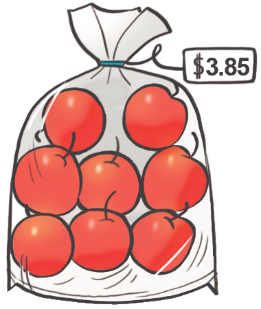 Estimates the cost of transactions involving several items, including sales tax.“I made friendly numbers to estimate the total cost: $10 + $10 + $46 = $66. Then for tax, 10% is about $7 and 3% is about $2. The total cost is about $75.”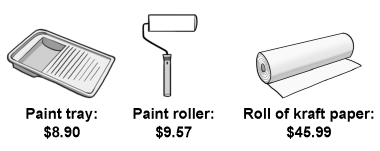 Calculates the cost of several items with prices in dollars and cents,  including sales tax.“I made friendly numbers:
$8.90 + $9.57 + $45.99 
= $9 + $9.46 + $46
= $64.46. 
Then I used a calculator and multiplied by 1.13 to get total cost including tax: $72.84.”Uses mental math strategies to estimate, calculate total cost including sales tax, and determine change “To find the change from a $100 bill, I would add on from $72.85 as the amount would be rounded to the nearest 5¢.  
$72.85 + $0.15 =$73.00
$73 + $7 = $80
$80 + $20 = $100
$0.15 + $7 + $20 = $27.15.”Observations/DocumentationObservations/DocumentationObservations/DocumentationObservations/DocumentationDesigning a Basic BudgetDesigning a Basic BudgetDesigning a Basic BudgetDesigning a Basic BudgetIdentifies a financial goal. “I want to save enough money to buy a new bicycle.”Considers some factors involved in designing a budget. “I know it is important to consider how much money I earn, and how I spend money.”Designs a basic budget recognizing the importance of several factors “I know that I need to think about when I need the money, other jobs that I can do to earn more money, and any expenses that I have.”Applies key factors to design a basic budget to manage finances and inform decisions.“I want to buy a new bicycle in 2 months. I can walk my neighbour’s dog to earn more money, but I need to pay back $5 a week to my Mom.”Observations/DocumentationObservations/DocumentationObservations/DocumentationObservations/Documentation